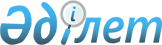 2011 жылғы 21 желтоқсандағы N 45/296-IV "Семей қаласының 2012-2014 жылдарға арналған бюджеті туралы" шешімге өзгерістер енгізу туралы
					
			Күшін жойған
			
			
		
					Шығыс Қазақстан облысы Семей қаласының мәслихатының 2012 жылғы 21 қарашадағы N 10/54-V шешімі. Шығыс Қазақстан облысының Әділет Департаментінде 2012 жылғы 26 қарашада № 2739 тіркелді. Шешімнің қабылдау мерзімінің өтуіне байланысты қолдану тоқтатылды - (Шығыс Қазақстан облысы Семей қаласының мәслихат аппаратының 2013 жылғы 04 қаңтардағы N 01-26/02 хаты)

      Ескерту. Шешімнің қабылдау мерзімінің өтуіне байланысты қолдану тоқтатылды - (Шығыс Қазақстан облысы Семей қаласының мәслихат аппаратының 2013.01.04 N 01-26/02 хаты).

      

      Қазақстан Республикасының 2008 жылғы 4 желтоқсандағы Бюджет кодексінің 106-бабының 2-тармағының 4) тармақшасына, 3-тармағына және 109-бабына, Қазақстан Республикасының 2001 жылғы 23 қаңтардағы «Қазақстан Республикасындағы жергілікті мемлекеттік басқару және өзін-өзі басқару туралы» Заңының 6-бабының 1-тармағының 1) тармақшасына, Шығыс Қазақстан облыстық мәслихатының 2012 жылғы 14 қарашадағы 6/78-V «2012-2014 жылдарға арналған облыстық бюджет туралы» 2011 жылғы 8 желтоқсандағы № 34/397-IV шешімге өзгерістер енгізу туралы» (нормативтік құқықтық актілерді мемлекеттік тіркеудің тізілімінде 2012 жылғы 20 қарашадағы № 2720 болып тіркелген) шешіміне сәйкес, Семей қаласының мәслихаты ШЕШТІ:



      1. 2011 жылғы 21 желтоқсандағы № 45/296-IV «Семей қаласының 2012-2014 жылдарға арналған бюджеті туралы» (нормативтік құқықтық актілерді мемлекеттік тіркеудің тізілімінде 2011 жылғы 29 желтоқсандағы № 5-2-151 болып тіркелген, 2012 жылғы 3 қаңтардағы № 1 «Семей таңы» және «Вести Семей» газеттерінде жарияланған) шешімге келесі өзгерістер енгізілсін:



      1-тармағында:

      1) тармақша келесі редакцияда жазылсын:

      «кірістер – 21 159 993,0 мың теңге:

      салықтық түсімдер – 10 256 676,0 мың теңге;

      салықтық емес түсімдер – 62 531,0 мың теңге;

      негізгі капиталды сатудан түсетін түсімдер – 290 055,0 мың теңге;

      трансферттердің түсімдері – 10 550 731,0 мың теңге;»;

      2) тармақша келесі редакцияда жазылсын:

      «шығындар – 21 898 809,5 мың теңге;»;



      2-тармағы келесі редакцияда жазылсын:

      «Ауданның (облыстық маңызы бар қаланың) жергілікті атқарушы органның резерві – 205 673,6 мың теңге.»;



      10-тармақта:

      бесінші абзац келесі редакцияда жазылсын:

      «аз қамтылған отбасыларының балаларын жоғары оқу орындарында оқытуға (оқыту құны, стипендия, жатақханада тұруы) – 65 482,0 мың теңге;»;

      он бірінші абзац келесі редакцияда жазылсын:

      «үздіксіз жылумен қамтуға арналған бірінші кезекті жұмыстарды жүргізуге – 238 723,0 мың теңге.»;



      10-2-тармақта:

      төртінші абзац келесі редакцияда жазылсын:

      «мектепке дейінгі білім беру ұйымдарындағы мемлекеттік білім беру тапсырысын жүзеге асыруға – 267 193,0 мың теңге;»;



      10-3-тармақта:

      бірінші абзац келесі редакцияда жазылсын:

      «Жұмыспен қамту 2020 бағдарламасы шеңберіндегі іс-шараларды жүзеге асыруға – 308 570,0 мың теңге, соның ішінде:

      қызметтік тұрғын үй құрылысына және (немесе) сатып алуға – 134 848,0 мың теңге;

      инженерлік-коммуникациялық инфрақұрылымдарды дамытуға және (немесе) сатып алуға – 132 122,0 мың теңге;

      ауылда кәсіпкерлікті дамытуға жәрдемдесу шеңберінде: жетіспейтін инженерлік-коммуникациялық инфрақұрылымды дамытуға және жайластыруға – 41 600,0 мың теңге;»;

      үшінші абзац келесі редакцияда жазылсын:

      «инженерлік-коммуникациялық инфрақұрылымды жобалау, салу және (немесе) сатып алуға – 756 511,0 мың теңге;»;



      1-қосымшаға сәйкес 1-қосымша жаңа редакцияда жазылсын;



      2-қосымшаға сәйкес 6-қосымша жаңа редакцияда жазылсын.



      2. Осы шешім 2012 жылдың 1 қаңтарынан бастап қолданысқа енгізіледі.

      

      

      Қалалық мәслихат

      сессиясының төрағасы                               Е. Сұлтанов

      

      Қалалық мәслихаттың хатшысы                         Ж. Елубаев

      2012 жылғы 21 қарашадағы

      № 10/54-V шешiмге

      1-қосымша 

      Семей қаласының 2012 жылға арналған бюджеті   

 

      Қалалық мәслихаттың хатшысы                         Ж. Елубаев

      2012 жылғы 21 қарашадағы

      10/54-V шешiмге

      2-қосымша 

2012 жылға арналған бюджеттегі ауылдық округтер мен кенттердің бюджеттік бағдарламаларымың теңге   

 

      Қалалық мәслихаттың хатшысы                         Ж. Елубаев
					© 2012. Қазақстан Республикасы Әділет министрлігінің «Қазақстан Республикасының Заңнама және құқықтық ақпарат институты» ШЖҚ РМК
				СанатыСыныбыІшкі

сыныбыАтауыСомасы

(мың теңге)12345I. Кірістер21 159 993,01Салықтық түсiмдер10 256 676,001Табыс салығы4 735 737,02Жеке табыс салығы4 735 737,003Әлеуметтiк салық3 559 449,01Әлеуметтік салық3 559 449,004Меншiкке салынатын салықтар1 497 301,01Мүлiкке салынатын салықтар769 660,03Жер салығы196 026,04Көлiк құралдарына салынатын салық529 218,05Бірыңғай жер салығы2 397,005Тауарларға, жұмыстарға және қызметтерге салынатын iшкi салықтар377 564,02Акциздер52 634,03Табиғи және басқа да ресурстарды пайдаланғаны үшiн түсетiн түсiмдер111 810,04Кәсiпкерлiк және кәсiби қызметтi жүргiзгенi үшiн алынатын алымдар185 395,05Ойын бизнесіне салық27 725,008Заңдық мәнді іс-әрекеттерді жасағаны және (немесе) оған уәкілеттігі бар мемлекеттік органдар немесе лауазымды адамдар құжаттар бергені үшін алынатын міндетті төлемдер86 625,01Мемлекеттік баж86 625,02Салықтық емес түсiмдер62 531,001Мемлекеттік меншіктен түсетін кірістер26 977,01Мемлекеттік кәсіпорындардың таза кірісі бөлігінің түсімдері5 897,05Мемлекет меншігіндегі мүлікті жалға беруден түсетін кірістер19 517,09Мемлекеттік меншіктен түсетін басқа да кірістер1 563,002Мемлекеттік бюджеттен қаржыландырылатын мемлекеттік мекемелердің тауарларды (жұмыстарды, қызметтерді) өткізуінен түсетін түсімдер1 354,01Мемлекеттік бюджеттен қаржыландырылатын мемлекеттік мекемелердің тауарларды (жұмыстарды, қызметтерді) өткізуінен түсетін түсімдер1 354,004Мемлекеттік бюджеттен қаржыландырылатын, сондай-ақ Қазақстан Республикасы Ұлттық Банкінің бюджетінен (шығыстар сметасынан) ұсталатын және қаржыландырылатын мемлекеттік мекемелер салатын айыппұлдар, өсімпұлдар, санкциялар, өндіріп алулар3 140,01Мұнай секторы ұйымдарынан түсетін түсімдерді қоспағанда, мемлекеттік бюджеттен қаржыландырылатын, сондай-ақ Қазақстан Республикасы Ұлттық Банкінің бюджетінен (шығыстар сметасынан) ұсталатын және қаржыландырылатын мемлекеттік мекемелер салатын айыппұлдар, өсімпұлдар, санкциялар, өндіріп алулар3 140,006Басқа да салықтық емес түсiмдер31 060,01Басқа да салықтық емес түсiмдер31 060,03Негізгі капиталды сатудан түсетін түсімдер290 055,001Мемлекеттік мекемелерге бекітілген мемлекеттік мүлікті сату162 258,01Мемлекеттік мекемелерге бекітілген мемлекеттік мүлікті сату162 258,003Жердi және материалдық емес активтердi сату127 797,01Жерді сату105 307,02Материалдық емес активтерді сату 22 490,04Трансферттердің түсімдері10 550 731,002Мемлекеттiк басқарудың жоғары тұрған органдарынан түсетiн трансферттер10 550 731,02Облыстық бюджеттен түсетiн трансферттер10 550 731,0Функ

цио

нал

дық

топКіші

функ

цияӘкім

шісіБағ

дар

ламаШығыстардың атауыСомасы

(мың теңге)123456II. Шығындар21 898 809,501Жалпы сипаттағы мемлекеттiк қызметтер569 744,0011Мемлекеттiк басқарудың жалпы функцияларын орындайтын өкiлдiк, атқарушы және басқа органдар435 927,0112Аудан (облыстық маңызы бар қала) мәслихатының аппараты19 970,0001Аудан (облыстық маңызы бар қала) мәслихатының қызметін қамтамасыз ету жөніндегі қызметтер19 399,0002Ақпараттық жүйелер құру274,0003Мемлекеттік органның күрделі шығыстары297,0122Аудан (облыстық маңызы бар қала) әкімінің аппараты298 724,0001Аудан (облыстық маңызы бар қала) әкімінің қызметін қамтамасыз ету жөніндегі қызметтер274 441,0002Ақпараттық жүйелер құру2 809,0003Мемлекеттік органның күрделі шығыстары21 474,0123Қаладағы аудан, аудандық маңызы бар қала, кент, ауыл (село), ауылдық (селолық) округ әкімінің аппараты117 233,0001Қаладағы аудан, аудандық маңызы бар қаланың, кент, ауыл (село), ауылдық (селолық) округ әкімінің қызметін қамтамасыз ету жөніндегі қызметтер117 043,0022Мемлекеттік органның күрделі шығыстары190,02Қаржылық қызмет95 900,0452Ауданның (облыстық маңызы бар қаланың) қаржы бөлімі95 900,0001Ауданның (облыстық маңызы бар қаланың) бюджетін орындау және ауданның (облыстық маңызы бар қаланың) коммуналдық меншігін басқару саласындағы мемлекеттік саясатты іске асыру жөніндегі қызметтер51 296,0003Салық салу мақсатында мүлікті бағалауды жүргізу3 312,0004Біржолғы талондарды беру жөніндегі жұмысты ұйымдастыру және біржолғы талондарды сатудан түскен сомаларды толық алынуын қамтамасыз ету36 108,0010Жекешелендіру, коммуналдық меншікті басқару, жекешелендіруден кейінгі қызмет және осыған байланысты дауларды реттеу713,0018Мемлекеттік органдардың күрделі шығыстары4 471,05Жоспарлау және статистикалық қызмет37 917,0453Ауданның (облыстық маңызы бар қаланың) экономика және бюджеттік жоспарлау бөлімі37 917,0001Экономикалық саясатты, мемлекеттік жоспарлау жүйесін қалыптастыру мен дамыту және ауданды (облыстық маңызы бар қаланы) басқару саласындағы мемлекеттік саясатты іске асыру жөніндегі қызметтер33 917,0004Мемлекеттік органның күрделі шығыстары4 000,002Қорғаныс44 569,01Әскери мұқтаждықтар37 116,0122Аудан (облыстық маңызы бар қала) әкімінің аппараты37 116,0005Жалпыға бірдей әскери міндетті атқару шеңберіндегі іс-шаралар37 116,02Төтенше жағдайлар жөнiндегi жұмыстарды ұйымдастыру7 453,0122Аудан (облыстық маңызы бар қала) әкімінің аппараты7 453,0007Аудандық (қалалық) ауқымдағы дала өрттерінің, сондай-ақ мемлекеттік өртке қарсы қызмет органдары құрылмаған елдi мекендерде өрттердің алдын алу және оларды сөндіру жөніндегі іс-шаралар7 453,003Қоғамдық тәртіп, қауіпсіздік, құқықтық, сот, қылмыстық-атқару қызметі38 558,01Құқық қорғау қызметi38 558,0458Ауданның (облыстық маңызы бар қаланың) тұрғын үй-коммуналдық шаруашылығы, жолаушылар көлігі және автомобиль жолдары бөлімі37 958,04021Елдi мекендерде жол қозғалысы қауiпсiздiгін қамтамасыз ету37 958,0467Ауданның (облыстық маңызы бар қаланың) құрылыс бөлімі600,04066Қоғамдық тәртіп пен қауіпсіздік объектілерін салу600,004Бiлiм беру7 265 290,01Мектепке дейiнгi тәрбиелеу және оқыту894 453,0471Ауданның (облыстық маңызы бар қаланың) білім, дене шынықтыру және спорт бөлімі894 453,0003Мектепке дейінгі тәрбиелеу мен оқытуды қамтамасыз ету620 955,0025Республикалық бюджеттен берілетін нысаналы трансферттер есебінен жалпы үлгідегі, арнайы (түзету), дарынды балалар үшін мамандандырылған, жетім балалар мен ата-аналарының қамқорынсыз қалған балалар үшін балабақшалар, шағын орталықтар, мектеп интернаттары, кәмелеттік жасқа толмағандарды бейімдеу орталықтары тәрбиешілеріне біліктілік санаты үшін қосымша ақының мөлшерін ұлғайту6 305,0040Мектепке дейінгі білім беру ұйымдарында мемлекеттік білім беру тапсырысын іске асыруға267 193,02Бастауыш, негізгі орта және жалпы орта білім беру5 984 979,0471Ауданның (облыстық маңызы бар қаланың) білім, дене шынықтыру және спорт бөлімі5 984 979,0004Жалпы білім беру5 504 048,0005Балалар мен жеткіншектерге қосымша білім беру336 131,0063Республикалық бюджеттен берілетін нысаналы трансферттер есебінен "Назарбаев зияткерлік мектептері" ДБҰ-ның оқу бағдарламалары бойынша біліктілікті арттырудан өткен мұғалімдерге еңбекақыны арттыру7 065,0064Бастауыш, негізгі орта, жалпыға бірдей орта білім беру ұйымдарының (дарынды балаларға арналған мамандандырылған (жалпы үлгідегі, арнайы (түзету); жетім балаларға және ата-анасының қамқорлығынсыз қалған балаларға арналған ұйымдар): мектептердің, мектеп-интернаттарының мұғалімдеріне біліктілік санаты үшін қосымша ақы мөлшерін республикалық бюджеттен берілетін трансферттер есебінен ұлғайту137 735,04Техникалық және кәсіптік, орта білімнен кейінгі білім беру109 088,0471Ауданның (облыстық маңызы бар қаланың) білім, дене шынықтыру және спорт бөлімі109 088,0007Кәсіптік оқытуды ұйымдастыру109 088,09Бiлiм беру саласындағы өзге де қызметтер276 770,0467Ауданның (облыстық маңызы бар қаланың) құрылыс бөлімі103 845,0037Білім беру объектілерін салу және реконструкциялау103 845,0471Ауданның (облыстық маңызы бар қаланың) білім, дене шынықтыру және спорт бөлімі172 925,0008Ауданның (облыстық маңызы бар қаланың) мемлекеттік білім беру мекемелерінде білім беру жүйесін ақпараттандыру11 933,0009Ауданның (облыстық маңызы бар қаланың) мемлекеттік білім беру мекемелер үшін оқулықтар мен оқу-әдiстемелiк кешендерді сатып алу және жеткізу57 846,0010Аудандық (қалалық) ауқымдағы мектеп олимпиадаларын және мектептен тыс іс-шараларды өткiзу12 820,0020Республикалық бюджеттен берілетін трансферттер есебінен жетім баланы (жетім балаларды) және ата-аналарының қамқорынсыз қалған баланы (балаларды) күтіп-ұстауға асыраушыларына ай сайынғы ақшалай қаражат төлемдері62 318,0023Республикалық бюджеттен берілетін трансферттер есебінен үйде оқытылатын мүгедек балаларды жабдықпен, бағдарламалық қамтыммен қамтамасыз ету28 008,006Әлеуметтiк көмек және әлеуметтiк қамтамасыз ету1 278 288,02Әлеуметтiк көмек1 167 012,0451Ауданның (облыстық маңызы бар қаланың) жұмыспен қамту және әлеуметтік бағдарламалар бөлімі1 167 012,0002Еңбекпен қамту бағдарламасы321 076,0004Ауылдық жерлерде тұратын денсаулық сақтау, білім беру, әлеуметтік қамтамасыз ету, мәдениет, спорт және ветеринар мамандарына отын сатып алуға Қазақстан Республикасының заңнамасына сәйкес әлеуметтік көмек көрсету6 084,0005Мемлекеттік атаулы әлеуметтік көмек75 920,0006Тұрғын үй көмегі48 715,0007Жергілікті өкілетті органдардың шешімі бойынша мұқтаж азаматтардың жекелеген топтарына әлеуметтік көмек281 908,0010Үйден тәрбиеленіп оқытылатын мүгедек балаларды материалдық қамтамасыз ету48 859,0013Белгіленген тұрғылықты жері жоқ тұлғаларды әлеуметтік бейімдеу67 988,0014Мұқтаж азаматтарға үйде әлеуметтiк көмек көрсету74 492,0015Аумақтық зейнеткерлер мен мүгедектерге әлеуметтiк қызмет көрсету орталығы129 698,001618 жасқа дейінгі балаларға мемлекеттік жәрдемақылар22 310,0017Мүгедектерді оңалту жеке бағдарламасына сәйкес, мұқтаж мүгедектерді міндетті гигиеналық құралдармен және ымдау тілі мамандарының қызмет көрсетуін, жеке көмекшілермен қамтамасыз ету41 424,0023Жұмыспен қамту орталықтарының қызметін қамтамасыз ету48 538,09Әлеуметтiк көмек және әлеуметтiк қамтамасыз ету салаларындағы өзге де қызметтер111 276,0451Ауданның (облыстық маңызы бар қаланың) жұмыспен қамту және әлеуметтік бағдарламалар бөлімі111 276,0001Жергілікті деңгейде жұмыспен қамтуды қамтамасыз ету және халық үшін әлеуметтік бағдарламаларды іске асыру саласындағы мемлекеттік саясатты іске асыру жөніндегі қызметтер101 770,0011Жәрдемақыларды және басқа да әлеуметтік төлемдерді есептеу, төлеу мен жеткізу бойынша қызметтерге ақы төлеу3 601,0012Ақпараттық жүйелер құру1 020,0021Мемлекеттік органның күрделі шығыстары4 885,007Тұрғын үй-коммуналдық шаруашылық3 615 928,71Тұрғын үй шаруашылығы2 495 795,1458Ауданның (облыстық маңызы бар қаланың) тұрғын үй-коммуналдық шаруашылығы, жолаушылар көлігі және автомобиль жолдары бөлімі89 733,0003Мемлекеттік тұрғын үй қорының сақталуын ұйымдастыру1 436,0031Кондоминиум объектілеріне техникалық паспорттар дайындау5 760,0041Жұмыспен қамту 2020 бағдарламасы бойынша ауылдық елді мекендерді дамыту шеңберінде объектілерді жөндеу және82 537,0467Ауданның (облыстық маңызы бар қаланың) құрылыс бөлімі2 394 065,1003Мемлекеттік коммуналдық тұрғын үй қорының тұрғын үйін жобалау, салу және (немесе) сатып алу591 206,4004Инженерлік коммуникациялық инфрақұрылымды дамыту, жайластыру және (немесе) сатып алу847 858,0019Тұрғын үй салу542 807,1072Жұмыспен қамту 2020 бағдарламасы шеңберінде тұрғын жай салу және (немесе) сатып алу және инженерлік коммуникациялық инфрақұрылымдарды дамыту (немесе) сатып алу370 593,6074Жұмыспен қамту 2020 бағдарламасының екінші бағыты шеңберінде жетіспейтін инженерлік-коммуникациялық инфрақұрылымды дамытуға мен жайластыруға41 600,0479Тұрғын үй инспекциясы бөлімі11 997,0001Жергілікті деңгейде тұрғын үй қоры саласындағы мемлекеттік саясатты іске асыру жөніндегі қызметтер7 844,0005Мемлекеттік органның күрделі шығыстары4 153,02Коммуналдық шаруашылық542 823,6123Қаладағы аудан, аудандық маңызы бар қала, кент, ауыл (село), ауылдық (селолық) округ әкімінің аппараты549,0014Елді мекендерді сумен жабдықтауды ұйымдастыру549,0458Ауданның (облыстық маңызы бар қаланың) тұрғын үй-коммуналдық шаруашылығы, жолаушылар көлігі және автомобиль жолдары бөлімі325 158,0012Сумен жабдықтау және су бұру жүйесінің жұмыс істеуі51 548,0026Ауданның (облыстық маңызы бар қаланың) коммуналдық меншігіндегі жылу желілерін пайдалануды ұйымдастыру273 610,0467Ауданның (облыстық маңызы бар қаланың) құрылыс бөлімі217 116,6005Коммуналдық шаруашылықты дамыту141 654,6006Сумен жабдықтау жүйесін дамыту75 462,03Елді-мекендерді абаттандыру577 310,0123Қаладағы аудан, аудандық маңызы бар қала, кент, ауыл (село), ауылдық (селолық) округ әкімінің аппараты19 975,0008Елді мекендердің көшелерін жарықтандыру3 601,0009Елді мекендердің санитариясын қамтамасыз ету100,0011Елді мекендерді абаттандыру мен көгалдандыру16 274,0458Ауданның (облыстық маңызы бар қаланың) тұрғын үй-коммуналдық шаруашылығы, жолаушылар көлігі және автомобиль жолдары бөлімі557 335,0015Елдi мекендердің көшелерiн жарықтандыру198 836,0016Елдi мекендердiң санитариясын қамтамасыз ету53 377,0017Жерлеу орындарын күтiп-ұстау және туысы жоқтарды жерлеу7 220,0018Елдi мекендердi абаттандыру және көгалдандыру297 902,008Мәдениет, спорт, туризм және ақпараттық кеңістiк705 043,01Мәдениет саласындағы қызмет227 156,0455Ауданның (облыстық маңызы бар қаланың) мәдениет және тілдерді дамыту бөлімі175 156,0003Мәдени-демалыс жұмысын қолдау175 156,0467Ауданның (облыстық маңызы бар қаланың) құрылыс бөлімі52 000,0011Мәдениет объектілерін дамыту52 000,02Спорт216 732,0467Ауданның (облыстық маңызы бар қаланың) құрылыс бөлімі12 000,0008Cпорт және туризм объектілерін дамыту 12 000,0471Ауданның (облыстық маңызы бар қаланың) білім, дене шынықтыру және спорт бөлімі204 732,0013Ұлттық және бұқаралық спорт түрлерін дамыту2 637,0014Аудандық (облыстық маңызы бар қалалық) деңгейде спорттық жарыстар өткiзу89 729,0015Әртүрлi спорт түрлерi бойынша ауданның (облыстық маңызы бар қаланың) құрама командаларының мүшелерiн дайындау және олардың облыстық спорт жарыстарына қатысуы112 366,03Ақпараттық кеңiстiк184 264,0455Ауданның (облыстық маңызы бар қаланың) мәдениет және тілдерді дамыту бөлімі96 877,0006Аудандық (қалалық) кiтапханалардың жұмыс iстеуi92 479,0007Мемлекеттік тілді және Қазақстан халықтарының басқа да тілдерін дамыту4 398,0456Ауданның (облыстық маңызы бар қаланың) ішкі саясат бөлімі87 387,0002Газеттер мен журналдар арқылы мемлекеттік ақпараттық саясат жүргізу жөніндегі қызметтер40 204,0005Телерадио хабарларын тарату арқылы мемлекеттік ақпараттық саясатты жүргізу жөніндегі қызметтер47 183,09Мәдениет, спорт, туризм және ақпараттық кеңiстiктi ұйымдастыру жөнiндегi өзге де қызметтер76 891,0455Ауданның (облыстық маңызы бар қаланың) мәдениет және тілдерді дамыту бөлімі25 108,0001Жергілікті деңгейде тілдерді және мәдениетті дамыту саласындағы мемлекеттік саясатты іске асыру жөніндегі қызметтер20 323,0032Ведомстволық бағыныстағы мемлекеттік мекемелерінің және ұйымдарының күрделі шығыстары4 785,0456Ауданның (облыстық маңызы бар қаланың) ішкі саясат бөлімі51 783,0001Жергілікті деңгейде ақпарат, мемлекеттілікті нығайту және азаматтардың әлеуметтік сенімділігін қалыптастыру саласында мемлекеттік саясатты іске асыру жөніндегі қызметтер36 276,0003Жастар саясаты саласындағы өңірлік бағдарламаларды iске асыру15 507,009Отын-энергетикалық кешенi және жер қойнауын пайдалану6 120 325,09Отын-энергетика кешені және жер қойнауын пайдалану саласындағы өзге де қызметтер6 120 325,0467Ауданның (облыстық маңызы бар қаланың) құрылыс бөлімі6 120 325,0009Жылу-энергетикалық жүйені дамыту6 120 325,010Ауыл, су, орман, балық шаруашылығы, ерекше қорғалатын табиғи аумақтар, қоршаған ортаны және жануарлар дүниесін қорғау, жер қатынастары136 929,41Ауыл шаруашылығы53 807,4453Ауданның (облыстық маңызы бар қаланың) экономика және бюджеттік жоспарлау бөлімі3 065,4099Мамандардың әлеуметтік көмек көрсетуі жөніндегі шараларды іске асыру3 065,4474Ауданның (облыстық маңызы бар қаланың) ауыл шаруашылығы және ветеринария бөлімі50 742,0001Жергілікті деңгейде ауыл шаруашылығы және ветеринария саласындағы мемлекеттік саясатты іске асыру жөніндегі қызметтер33 255,0003Мемлекеттік органның күрделі шығыстары7 196,0007Қаңғыбас иттер мен мысықтарды аулауды және жоюды ұйымдастыру10 291,06Жер қатынастары37 751,0463Ауданның (облыстық маңызы бар қаланың) жер қатынастары бөлімі37 751,0001Аудан (облыстық маңызы бар қала) аумағында жер қатынастарын реттеу саласындағы мемлекеттік саясатты іске асыру жөніндегі қызметтер37 751,09Ауыл, су, орман, балық шаруашылығы және қоршаған ортаны қорғау мен жер қатынастары саласындағы өзге де қызметтер45 371,0474Ауданның (облыстық маңызы бар қаланың) ауыл шаруашылығы және ветеринария бөлімі45 371,0013Эпизоотияға қарсы іс-шаралар жүргізу45 371,011Өнеркәсіп, сәулет, қала құрылысы және құрылыс қызметі113 211,02Сәулет, қала құрылысы және құрылыс қызметі113 211,0467Ауданның (облыстық маңызы бар қаланың) құрылыс бөлімі35 631,0001Жергілікті деңгейде құрылыс саласындағы мемлекеттік саясатты іске асыру жөніндегі қызметтер35 331,0017Мемлекеттік органның күрделі шығыстары300,0468Ауданның (облыстық маңызы бар қаланың) сәулет және қала құрылысы бөлімі77 580,0001Жергілікті деңгейде сәулет және қала құрылысы саласындағы мемлекеттік саясатты іске асыру жөніндегі қызметтер19 650,0003Ауданның қала құрылысы даму аумағын және елді мекендердің бас жоспарлары схемаларын әзірлеу57 930,012Көлiк және коммуникация1 104 553,01Автомобиль көлiгi1 104 153,0123Қаладағы аудан, аудандық маңызы бар қала, кент, ауыл (село), ауылдық (селолық) округ әкімінің аппараты13 528,0013Аудандық маңызы бар қалаларда, кенттерде, ауылдарда (селоларда), ауылдық (селолық) округтерде автомобиль жолдарының жұмыс істеуін қамтамасыз ету13 528,0458Ауданның (облыстық маңызы бар қаланың) тұрғын үй-коммуналдық шаруашылығы, жолаушылар көлігі және автомобиль жолдары бөлімі1 090 625,0022Көлік инфрақұрылымын дамыту6 127,0023Автомобиль жолдарының жұмыс істеуін қамтамасыз ету1 084 498,09Көлiк және коммуникациялар саласындағы өзге де қызметтер400,0458Ауданның (облыстық маңызы бар қаланың) тұрғын үй-коммуналдық шаруашылығы, жолаушылар көлігі және автомобиль жолдары бөлімі400,0024Кентiшiлiк (қалаiшiлiк), қала маңындағы ауданiшiлiк қоғамдық жолаушылар тасымалдарын ұйымдастыру400,013Өзгелер623 408,23Кәсiпкерлiк қызметтi қолдау және бәсекелестікті қорғау24 899,0469Ауданның (облыстық маңызы бар қаланың) кәсіпкерлік бөлімі24 899,0001Жергілікті деңгейде кәсіпкерлік пен өнеркәсіпті дамыту саласындағы мемлекеттік саясатты іске асыру жөніндегі қызметтер24 899,09Өзгелер598 509,2452Ауданның (облыстық маңызы бар қаланың) қаржы бөлімі205 673,6012Ауданның (облыстық маңызы бар қаланың) жергілікті атқарушы органының резерві205 673,6453Ауданның (облыстық маңызы бар қаланың) экономика және бюджеттік жоспарлау бөлімі26 817,6003Жергілікті бюджеттік инвестициялық жобалардың және концессиялық жобалардың техникалық-экономикалық негіздемелерін әзірлеу және оған сараптама жүргізу26 817,6458Ауданның (облыстық маңызы бар қаланың) тұрғын үй-коммуналдық шаруашылығы, жолаушылар көлігі және автомобиль жолдары бөлімі162 267,0001Жергілікті деңгейде тұрғын үй-коммуналдық шаруашылығы, жолаушылар көлігі және автомобиль жолдары саласындағы мемлекеттік саясатты іске асыру жөніндегі қызметтер67 256,0013Мемлекеттік органдардың күрделі шығыстары94 401,0020Ақпараттық жүйелер құру610,0471Ауданның (облыстық маңызы бар қаланың) білім, дене шынықтыру және спорт бөлімі203 751,0001Білім, дене шынықтыру және спорт бөлімі қызметін қамтамасыз ету35 751,0018Мемлекеттік органның күрделі шығыстары5 055,0067Ведомстволық бағыныстағы мемлекеттік мекемелерінің және ұйымдарының күрделі шығыстары162 945,014Борышқа қызмет көрсету175,11Борышқа қызмет көрсету175,1452Ауданның (облыстық маңызы бар қаланың) қаржы бөлімі175,1013Жергілікті атқарушы органдардың облыстық бюджеттен қарыздар бойынша сыйақылар мен өзге де төлемдерді төлеу бойынша борышына қызмет көрсету175,115Трансферттер282 787,11Трансферттер282 787,1452Ауданның (облыстық маңызы бар қаланың) қаржы бөлімі282 787,1006Пайдаланылмаған (толық пайдаланылмаған) нысаналы трансферттерді қайтару165 671,1024Мемлекеттік органдардың функцияларын мемлекеттік басқарудың төмен тұрған деңгейлерінен жоғарғы деңгейлерге беруге байланысты жоғары тұрған бюджеттерге берілетін ағымдағы нысаналы трансферттер117 116,0ІII. Таза бюджеттік кредит беру223 240,0Бюджеттік кредиттер224 649,010Ауыл, су, орман, балық шаруашылығы, ерекше қорғалатын табиғи аумақтар, қоршаған ортаны және жануарлар дүниесін қорғау, жер қатынастары24 649,01Ауыл шаруашылығы24 649,0453Ауданның (облыстық маңызы бар қаланың) экономика және бюджеттік жоспарлау бөлімі24 649,0006Мамандарды әлеуметтік қолдау шараларын іске асыруға берілетін бюджеттік кредиттер24 649,013Өзгелер200 000,09Өзгелер200 000,0458Ауданның (облыстық маңызы бар қаланың) тұрғын үй-коммуналдық шаруашылығы, жолаушылар көлігі және автомобиль жолдары бөлімі200 000,0039Кондоминиум объектілерінің жалпы мүлкін жөндеу жүргізуге арналған бюджеттік кредиттер200 000,0Бюджеттік кредиттерді өтеу1 409,0IV. Қаржы активтерімен жасалатын операциялар бойынша сальдо0,0Қаржылық активтерді сатып алу0,0Мемлекеттік қаржылық активтерді сатудан түсетін түсім0,0V. Бюджет тапшылығы (профициті)-962 056,5VІ. Бюджет тапшылығын қаржыландыру (профицитін пайдалану)962 056,5№Ауылдық округтің, кенттің атауыБарлығыСоның ішінде бағдарламалар бойыншаСоның ішінде бағдарламалар бойыншаСоның ішінде бағдарламалар бойыншаСоның ішінде бағдарламалар бойыншаСоның ішінде бағдарламалар бойыншаСоның ішінде бағдарламалар бойыншаСоның ішінде бағдарламалар бойынша№Ауылдық округтің, кенттің атауыБарлығы001 "Қаладағы аудан, аудандық маңызы бар қаланың, кент, ауыл(село), ауылдық (селолық) округ әкімінің қызметін қамтамасыз ету жөніндегі қызметтер"022 "Мемлекеттік органның күрделі шығыстары"009 "Елді мекендердің санитариясын қамтамасыз ету"014 "Елді мекендерді сумен жабдықтауды ұйымдастыру"008 "Елді мекендердің көшелерін жарықтандыру"011 "Елді мекендерді абаттандыру мен көгалдандыру"013 "Аудандық маңызы бар қалаларда, кенттерде, ауылдарда (селоларда), ауылдық (селолық) округтерде автомобиль жолдарының жұмыс істеуін қамтамасыз ету"1Абыралы8 1717 2379342Айнабұлақ6 8936 8933Ақбұлақ6 2186 2184Алғабас7 1677 1675Достық7 2607 2606Жазық6 1815 6325497Жиенәлі7 5567 5568Знаменка24 5308 3352 667135289Ертіс7 8627 86210Қараөлең12 5939 688290511Новобаженово22 7099 3401336912Озерки7 6767 48619013Приречный6 3936 29310014Таңат6 0506 05015Шүлбі кенті7 6197 61916Шаған кенті6 4076 407Бюджет бойынша барлығы
151285
117043
190
100
549
3601
16274
13528
